Модельная дополнительная общеразвивающая программа«ВОЛШЕБНЫЙ СУНДУЧОК»(Программа разработана в соответствии с мероприятием «Субсидии (Грант) на реализацию пилотных проектов по обновлению содержания и технологий дополнительного образования по приоритетным направлениям» приоритетного проекта «Доступное дополнительное образование для детей» направления (подпрограммы) «Развитие дополнительного образования детей и реализация мероприятий молодежной политики» государственной программы Российской Федерации «Развитие образования»»)Направленность программы: художественнаяВид программы: ознакомительнаяВозраст обучающихся: 7–11 летСрок реализации программы: 1 годАвтор – составитель: Пенкина Ольга Сергеевна, Конева Лилия АлександровнаПояснительная запискаАктуальность программы Дополнительное образование в современном обществе предполагает формирование творческих способностей детей на основе их запросов и интересов, с учётом собственных склонностей и желаний. В процессе самостоятельной творческой деятельности у детей формируется потребность воспринимать, чувствовать, оценивать искусство, а также появляется возможность развивать свои художественно-творческие способности. Эстетическое воспитание выполняет свои задачи в тесном взаимодействии с другими видами воспитания: экологическим, художественным, нравственным, трудовым.	Из всего многообразия видов творчества декоративно-прикладное является, наверное, самым популярным. Оно непосредственно связано с повседневным окружением человека и призвано эстетически формировать, оформлять быт людей и среду их обитания. Оглянувшись вокруг, можно заметить, что предметы декоративно-прикладного искусства вносят красоту в обстановку дома, на работе и в общественных местах. Декоративно-прикладное искусство обогащает творческие стремления детей преобразовывать мир, развивает в детях нестандартность мышления, свободу, раскрепощенность, индивидуальность, умение всматриваться и наблюдать, а также видеть в реальных предметах декоративно-прикладного искусства новизну и элементы сказочности. В процессе создания предметов декоративно-прикладного искусства у детей закрепляются знания эталонов формы и цвета, формируются четкие и достаточно полные представления о предметах декоративно-прикладного искусства в жизни. Предлагаемая программа художественной направленности – является важным направлением в развитии и воспитании. Являясь наиболее доступным для детей, прикладное творчество обладает необходимой эмоциональностью, привлекательностью, эффективностью. Программа предполагает развитие у детей художественного вкуса и творческих способностей.Изучению народного творчества уделяется большое внимание в современном обществе. Распоряжением Правительства Российской Федерации  от 14.12.2017г. №2800-р утвержден «План мероприятий («дорожная карта») по сохранению и развитию народных художественных промыслов и ремесел». Согласно Плану мероприятий, организации системы дополнительного образования должны быть оснащены учебно-методическими комплектами по приобщению детей к народным художественным промыслам, включающими в себя изделия народных художественных промыслов, в целях популяризации народных художественных промыслов России. Кроме того, изучение народного творчества повышает культурный уровень ребенка, способствует его эстетическому развитию, расширяет знания об окружающем мире и его Родине. Отличительные особенности программыПрограмма является ознакомительной, обеспечивает формирование мотивации у обучающихся к занятию народными видами творчества. За период обучения все обучающиеся приобретают опыт собственной творческой деятельности, участвуют выставках, показывают результаты на открытых занятиях, семейных вечерах.Учебный план состоит из следующих разделов, знакомящих обучающихся с различными видами декоративно-прикладного творчества: изделия из природного материала, бумагопластика, бисер, работа с тканью.Особенностью данной программы является ее гибкая структура, которая позволяет менять местами блоки без ущерба для образовательного процесса, дается обзор по каждому виду творчества и начальные знания по каждому разделу программы, выполняются простейшие изделия. Педагогическая целесообразность программыМодернизация российского образования требует, в настоящее время, усиленного внимания к обеспечению компетентностного подхода. Реализация данной программы даёт обучающемуся возможность выбора своего пути, создает условия для личных достижений, успехов в соответствии с собственными способностями. Обучающиеся могут развивать свою творческую и познавательную активность, реализовать свои личностные качества. Другая важная особенность реализации программы ее воспитательная доминанта, поскольку именно в сфере свободного выбора видов деятельности можно рассчитывать на «незаметное», а значит и более эффективное воспитание. В процессе совместной творческой деятельности происходит развитие нравственных качеств личности. Понимание приоритетности компетентностного подхода, прогнозирование результатов обучения, направленных на формирование личностных, межпредметных и предметных компетенций обучающихся обуславливает успешность реализации программы. Дополнительная общеразвивающая программа «Волшебный сундучок» разработана с учетом современных образовательных технологий: игровые технологии; диалог культур; информационно-коммуникативные технологии; групповые технологии; компетентностный подход; личностно-ориентированный подход, которые отражаются:  в принципах обучения (индивидуальность, доступность, преемственность, результативность); формах и методах обучения (активные методы обучения, дифференцированное обучение, занятия, конкурсы, соревнования, экскурсии, и т.д.); методах контроля и управления образовательным процессом (тестирование, анализ результатов конкурсов, соревнований и др.).Каждый модуль заканчивается ярким, запоминающимся событием, таким как, подготовка к выставке, торжественные мероприятия, конкурс и т.д. Эти мероприятия в программе вынесены отдельным событийным блоком.Использование игр на занятиях декоративно-прикладным творчествам позволяет решать следующие педагогические задачи: знакомство детей друг с другом, их сплочение, обучение определенным элементам деятельности, снятие коммуникативных барьеров. Знакомство с различными видами декоративно-прикладного творчества невозможно без применения такой педагогической технологии как «диалог культур». При реализации программы происходит знакомство с многообразием культур, что обеспечивает полифоническое восприятие современного мира. Обучающиеся учатся вдумчивому рассматриванию, прочтению, размышлению об увиденном и услышанном. Компетентностный подход к обучению позволяет обучающимся в будущем задействовать знания и умения, полученные на занятиях. Методы обучения: словесный, наглядный, практический, объяснительно-иллюстративный, игровой. Методы воспитания: поощрение, упражнение, мотивация, стимулирование. В основу программы положен опыт работы следующих педагогов: Фатыховой Татьяны Геннадьевны и ее программа «Бисерная фантазия», напечатана в сборнике «Программы для учреждений ДОД» выпуск № . ГОУ ЦРСДОД . Ефимовой С.В: «Бисероплетение и орнаментальная вышивка» (программа имеет сертификат авторской программы, является лауреатом городского конкурса образовательных программ).Семеновой Л.П.: «Диагностические материалы к образовательной программе «Мастерская «ФАНТАЗИЯ», С.Петербург, 2013. Цель и задачи программыЦель программы –	формирование начальных знаний в области декоративно-прикладной и художественной деятельности, освоение и закрепление основных техник и способов выполнения изделий художественного творчества, выполнение простых элементов.Задачи программы:Познакомить обучающихся с основными видами декоративно-прикладного искусства. Обучить основным приемам работы по темам, предлагаемым программой.Развить художественно-творческие способности, фантазию, образное мышление, воображение, инициативу, творческую активность. Способствовать формированию опыта собственной творческой деятельности. Развить коммуникативные навыки, умение работать в коллективе, чувство товарищества и взаимопомощи. Воспитать эстетическое отношение к окружающей действительности, художественный вкус и любовь к искусству. Воспитать чувство национального самосознания, любви к отечественной истории и культуре, традиционному народному искусству. Адресат обучающихсяГруппа формируется из обучающихся разновозрастного состава возраста 7–11 лет. В этом возрасте возрастает самостоятельность, разнообразными, содержательными становятся отношения с людьми и миром, укрепляется ответственное отношение к себе. Подросток пытается понять свои возможности, у него растет чувство ответственности, расширяются круг его интересов, появляются планы на будущее.Логика построения программыФорма детского образовательного объединения – кружок. Кружок занимает начальную (ознакомительную) ступень закрепления индивидуальной потребности ребенка, его желания, интереса к какому – либо конкретному виду деятельности или выявления способности к активному творчеству. Именно в кружке обучающийся может проверить себя, определиться в заинтересовавшей его сфере деятельности.  В основу программы заложен принцип последовательного перехода от простого к сложному. Программа состоит из семи разделов: Страна РукоделияВ чудесном лесуБумажный городЗамок принцессы ИголочкиДворец бисераОстров ненужных вещейПутешествие в страну РукоделияТакое деление обусловлено включением в программу различных техник выполнения работ. Дополнительная общеобразовательная программа «Волшебный сундучок» предполагает вовлечение обучающихся в творческую деятельность, направленную на декоративно-прикладное творчество Необходимо отметить не только разнообразие направлений творческой деятельности, но и материалов, применяемых при изготовлении изделий. Чередование одного вида деятельности с другим развивает моторику рук, благотворно влияет на мыслительную деятельность ребёнка, на его психическое состояние, на интеллект. Ребёнок становится более внимательным, старается соблюдать последовательность тех или иных операций. Для поддержания постоянного интереса учащихся к занятиям в тематическом плане предусматривается частая смена видов деятельности. Каждое занятие спланировано таким образом, чтобы в конце ребенок видел результаты своего труда. Это необходимо для того, чтобы проводить постоянный сравнительный анализ работ, важный не только для педагога, но и для детей.Событийный модуль программы «Волшебный сундучок» включает в себя: мастер-классы, экскурсии, выставки в мини-галерее, а также участие обучающихся в выставках-конкурсах различных уровней. Мастер-классы дают возможность пробудить интерес, наполнить обучение технологическим содержанием, развивать творческие способности, позволяют обучающимся ставить задачи и выполнять их. Участие в творческих конкурсах и выставках предоставляет возможность выйти за рамки учебного процесса, выполнить свое изделие и получить отклик зрителей.Сроки и объемПрограмма носит ознакомительный характер и рассчитана на 1 год обучения: 1 раз в неделю по 1 часу, 36 часов в год. Программа «Волшебный сундучок» состоит из ознакомительного и событийного блоков.Формы организации занятийКоллективная – теоретические занятия, тематические беседы, участие в массовых мероприятиях, посещение выставок, музеев, воспитательная работа объединения. Индивидуальная – разработка и изготовление изделия, практические задания, выполнение творческих работ, работа по оформлению изделия, дополнительные и творческие занятия, консультации. Воспитательная работа строится на основе совместной деятельности, имеющей диалоговую структуру, партнерские формы сотрудничества, доверительный характер, субъект-субъектные способы воздействия.По способам организации деятельности объединения «Волшебный сундучок» используются различные формы работы с обучающимися:тематические занятия;педагогическая беседа;развивающие, ролевые и дидактические игры;соревнования и конкурсы;праздничные мероприятия;практические занятия;тематические и отчетные выставки;экскурсии, посещения музеев и выставок.  Планируемые результатыВ результате освоения программы обучающийся должен обладать следующими знаниями. Когнитивные: знать виды декоративного-прикладного творчества;знать историю возникновения того или иного вида творчества;знать правила техники безопасности при работе с различными инструментами;знать основы технологий изготовления изделий различных видов декоративно-прикладного творчества;знать материалы и инструменты, необходимые в работе. Деятельностные:умение планировать свою деятельность;проводить подготовительную работу (подбирать материал, инструменты, приспособления и т.д.); пользоваться различными инструментами, приспособлениями для изготовления художественных изделий; владеть базовыми техниками и приемами различных видов творчества, представленных в программе. Мотивационно-ценностные:уважительное отношение к труду;старательность;умение работать в коллективе;умение сформировать собственную позицию, учитывать мнение и интересы других. Система оценки достижения планируемых результатов освоения программы Виды и формы текущего контроля и аттестации		На протяжении всего процесса обучения осуществляется отслеживание состояния усвоения учебного материала, путём текущих наблюдений за обучающимися. Обеспечение систематического контроля дает возможность управлять познавательной деятельностью учащихся, возможность корректирующего воздействия на конечный результат и выработки эффективных методов для переработки и нежелательных отклонений в учебном процессе. Эффективность образовательного процесса оценивается по сформированности духовно-нравственных качеств личности, высокому уровню мотивации обучающихся к декоративно-прикладному творчеству, по уровню развития творческих способностей, по активности участия в выставках, конкурсах, социальных проектах, по стилю работы и профессиональному самоопределению ребёнка.Основные виды диагностики результата:входной – проводится в начале обучения, определяется уровень знаний и художественно-творческих способностей ребёнка (беседа, тесты);текущий – проводится на каждом занятии: акцентирование внимания, просмотр работ;промежуточный – проводится по окончании отдельных тем: кроссворды, тестовые задания, выставки;итоговый – проводится в конце учебного года, определяет уровень освоения программы: итоговая выставка.При правильно организованном образовательном процессе в объединении «Волшебный сундучок» у детей развивается эстетический вкус, происходит развитие художественных умений и навыков, фантазии, творческого мышления и воображения, развитие мелкой моторики пальцев.Формы подведения итогов реализации образовательной программы.выставки детских работ для родителей;мини выставки в объединении;рейтинг участия в выставках и конкурсах.Средствами оценки результативности являются критерии, показатели и уровни оценки результативности реализации программы, диагностика отслеживания личностного роста обучающихся, проявляемых в процессе коллективной и индивидуальной деятельности, участия в мероприятиях, выставках, конкурсах, отчетные мероприятия, а также различные контрольно-измерительные материалы, обеспечивающие проверку знаний в области содержания программы «Волшебный сундучок». Все результаты обучающихся фиксируются в дневнике достижений. На итоговом мероприятии обучающимся, успешно освоившим программу, присваивается звание «Мастер» с вручением сертификата образовательного учреждения. Учебный планСобытийный модуль Содержание программыРаздел 1. Страна РукоделияТема. Вводное занятие (1 час)Теория. Знакомство с учреждением. Знакомство с деятельностью творческого объединения «Волшебный сундучок». Содержание и план работы объединения на год. Решение организационных вопросов. Правила безопасности труда, пожарная безопасность, организация рабочего места. Инструменты ручного труда (название, назначение), техника безопасности при работе с ними, уход за ними. Правила поведения в кабинете. ПДД.Раздел 2. В чудесном лесу (3 часа)Тема. Изготовление изделий из природного материала (3 часа)Теория. Знакомство с разнообразием природного материала, с правилами подготовки природного материала (сбор, сушка, хранение), с технологией изготовления аппликации из природного материала, техника безопасности при работе с инструментами.Практика. Изготовление аппликации из природного материала, с использованием различных основ (клей, пластилин).Оборудование: природный материал, клей, пластилин. Раздел 3. Бумажный город (7 часов)Тема. Изготовление изделий из бумаги (1 час)Теория. Изготовление изделий из бумаги. Знакомство с историей возникновения техники «Квиллинг», с технологией выполнения изделий в технике «Квиллинг», с базовыми формами, техника безопасности при работе с инструментами. Знакомство с историей возникновения «Папье-маше», технологией изготовления методом послойного наклеивания на модели, правилами оформления готового изделия, материалами и инструментами, правилами работы с ними. Знакомство с историей возникновения аппликации из бумаги, видами аппликации из бумаги, технологией изготовления аппликации методом обрывания и торцевания, правилами оставления эскиза, техника безопасности при работе с ножницами.Тема. Квиллинг (2 часа)Практика. Создание плоскостных изделий и композиций в технике «Квиллинг».Тема. Папье-маше (2 часа)Практика. Изготовление поделок в технике «Папье-маше», используя метод послойного наклеивания на модели, оформление готовых изделий.Тема. Аппликация (2 часа)Практика. Составление эскиза, изготовление аппликаций с использованием различных видов бумаги методом обрывания и торцевания, оформление  работ.Оборудование: бумага, ножницы, шпажки, клей, набор схем, белила, краски.  Раздел 4. Замок принцессы Иголочки (6 часов)Тема. Изготовление изделий в технике «Пэчворк» (6 часов)Теория. Знакомство с различными видами ткани, их особенностями. Знакомство с инструментами, необходимыми для работы. Знакомство с приемами работы, способами обработки ткани. Знакомство с лоскутной техникой «Пэчворк», виды стежков, составление композиции.Практика. Составление эскиза, сборка основных элементов.Оборудование: ткань, ножницы, иголки, нитки, швейные машины, схемы.  Выставка. Мини-галерея готовых работ в технике «Пэчворк».Раздел 5. Дворец бисера (6 часов)Тема. Изготовление изделий из бисера (6 часов)Теория. Знакомство с историей возникновения бисера, видами бисера, технологией изготовления изделий из бисера на плоской основе, технологией изготовления деревьев из бисера, материалами и инструментами, техника безопасности при работе с бисером и проволокой.Практика. Изготовление изделий из бисера на плоской основе, изготовление деревьев из бисера.Оборудование: проволока, бисер, кусачки для проволоки, схемы.Выставка- конкурс «Чудесные деревья». Раздел 6. Остров ненужных вещей (6 часов)Тема. Изготовление изделий из бросового материала (6 часов)Теория. Знакомство с разнообразием бросового материала и возможностями его применения, технология изготовления изделий из проволоки, пуговиц, коробок, киндер-сюрпризов, техника безопасности при работе с материалами инструментами.Практика. Изготовление поделок из проволоки, пуговиц, коробок, киндер-сюрпризов, оформление работ.Оборудование: проволока, пуговицы, коробки, киндер-сюрпризы и т.д. Раздел 7. Отчетная выставка-конкурс «Путешествие в страну рукоделия» (7 часов)Тема. Творческая работа. Подготовка к выставке (5 часов)Дети на основе полученных знаний и умений самостоятельно разрабатывают изделие на тему «Сказка своими руками».	Теория. Консультации. Техника безопасности. Практика. Создание образа. Разработка эскиза. Выбор подходящих материалов и подготовка их к работе. Конструирование, моделирование и изготовление поделки. Оформление и декорирование. Работа с инструментами ручного труда. Составление и оформление сюжетных композиций.Защита своей творческой работы. Посвящение в «Мастера» с вручением сертификатов учреждения.  Календарный учебный графикКалендарный учебный график составляется на учебный год для каждой учебной группы, обучающейся по программе. Материально-техническое обеспечение программы- ученические столы с комплектом стульев;- шкафы для книг, журналов, альбомов, материалов, пособий;- доска универсальная (с возможностью магнитного крепления);- стеллажи для хранения детских работ, методического фонда;- ноутбук;- принтер;- фотоаппарат,- швейные машины.Требования к кадровому составуС целью обеспечения высокого качества реализации программы к педагогам предъявляются следующие требования:наличие педагогического образования;владение знаниями основных видов декоративно-прикладного, народного художественного творчества;владение терминологией в области декоративно-прикладного и изобразительного искусства.Программно-методические условияМетодические разработки:электронная библиотека по искусству;разработки учебных занятий по каждой теме, бесед, открытых занятий,  праздников, родительских собраний;таблицы с рисунками и схемами, разработанные педагогом, с подробными описаниями технологических этапов изготовлений поделок. Наглядные пособия: каталог с декоративно-прикладными работами;альбомы со схемами поэтапного изготовления поделок; стенды с образцами поделок; литература по истории декоративно-прикладного творчества, по изготовлению поделок;таблицы спектральных цветов, цветовой круг, таблицы с различными цветовыми композициями;таблицы по материаловедению, Раздаточный материал:принадлежности для занятий декоративно-прикладным искусством: ножницы, кусачки, иголки, нитки, цветные нитки, цветная бумага, ленты, ткань, клей, пластилин, бисер, природный материал, бросовый материал, проволока.Методические пособия:Горнова Л.В. Студия декоративно-прикладного творчества. – Волгоград: Учитель, 2008. Павлова О.А. Изобразительна деятельность и художественный труд. – Волгоград: Учитель, 2011.Пульман Л.Г. Методика преподавания композиции декоративно- прикладного искусства в ДХШ. – Минск, 1980.Дидактический материал:Схемы вышивки элементов «угол», «круг», «сердечко», «лист»;Виды швов для вышивки лентами;Инструменты и приспособления;Схемы плетения из бисера.Контрольно-измерительные, диагностические материалы:кроссворды, тесты по темам программы;карты наблюдений за индивидуальными особенностями воспитанников; творческого роста (дневник достижений);методика выявления коммуникативных склонностей учащихся (из пособия Р.В. Овчаровой «Справочная книга школьного психолога»);методика определения психологической атмосферы в коллективе (методика Л.Г. Жедуновой);методика изучения социализированности личности учащегося (методика М.И. Рожкова);методика изучения мотивационной сферы;методики диагностики (разные).Интернет-сайтыСайт по рукоделию - http://masterclassy.ru/izonit/Страна мастеров -  www.strana masterov.ru  http://pesochnizza.ruhttp://www.podelki-rukami-svoimi.ru/http://biserok.org/Информационные ресурсы:	Список литературы для педагогаБеттс Э. Пэчворк для начинающих. Техники и проекты. – М.: «Контэнт», 2014. – 128с. Быстрицкая А. Бумажная филигрань. – М.: «Айрис- Пресс», 2008. – 56с.Грачёва Т. Если взять иголку с ниткой. – М.: «Малыш», 1988. –20с.Гульянц Э. К., Базик И. Я. Что можно сделать из природного материала. Кн. для  воспитателя дет. сада. – 2-е изд., дораб. – М.: Просвещение,  1991. – 175с.Давыдова Г.Н. Поделки из бросового материала. – М.: «Скрипторий 2003», 2006. – 54с.Донателла  Чиотти. Фантазии из бисера. Цветы. Бонсай. Праздничные композиции. – М.: «Контэнт», 2005. – 96с.Мир игрушек и поделок. – Смоленск: Русич, 1999. – 336с.Резько И.В. Вышивка лентами. – Минск: Харвест, 2009. – 32 с. Фигурки из бисера. – М.: «Культура и традиции», 2001. – 76с. Цамуталина Е.Е. 100 поделок из ненужных вещей. – Ярославль: «Академия  развития», «Академия К», «Академия холдинг», 2000. – 192с. Чабаева С. Большая книга поделок из природного материала. – М.: «Аст», 2012. – 224с.  Чаянова Г.Н. Папье-маше. – М.: «Дрофа плюс», 2007. – 144с.Шилкова Е. Квиллинг. Поделки из бумажных лент. – М.: «Рипол-Классик», 2012. – 256с. Список литературы для детейБыстрицкая А. Бумажная филигрань. – М.: Айрис- Пресс, 2008. –56с.Давыдова Г.Н. Поделки из бросового материала. – М.: «Скрипторий 2003», 2006. – 54с.Донателла Чиотти. Фантазии из бисера. Цветы. Бонсай. Праздничные композиции. – М.: «Контэнт», 2005. – 96с.Мир игрушек и поделок. – Смоленск: Русич, 1999. – 336с.Фигурки из бисера. – М.: «Культура и традиции», 2001. – 76с.Цамуталина Е.Е. 100 поделок из ненужных вещей. – Ярославль: «Академия развития», «Академия К», «Академия холдинг», 2000. – 192с.  Приложение к модельной дополнительной общеразвивающей программехудожественной направленности «Волшебный сундучок»Анкета «Мои интересы»Меня зовут __________________________________________________Мне интересно________________________________________________Я выбрал кружок____________________________________________________Я пришел в этот  кружок, потому что (нужное отметить):Хочу заниматься любимым делом;Надеюсь найти новых друзей;Хочу узнать новое, интересное о том, чего не изучают на уроках в школе;Нечем заняться; Свой вариант_____________________________________________________Думаю, что занятия помогут мне (нужное отметить):С пользой проводить свободное время;Приобрести знания, которые пригодятся на уроках в школе;Свой вариант____________________________________________________Критерии оценки работ учащихсяСамостоятельность в работе: самостоятельное выполнение работ; выполнение работ с помощью педагога.Трудоемкость: прорисовка мелких деталей; выполнение сложных работ; размер работы.Цветовое решение: гармоничность цветовой гаммы; интересное, необычное цветовое решение, богатство сближенных оттенков;Креативность: оригинальное исполнение работы; сложность в передачи форм; владение изобразительными навыками; самостоятельность замысла.Качество исполнения: изделие аккуратное; содержит небольшие дефекты; содержит грубые дефекты.Оригинальность работы: оригинальность темы; использование разных техник; вариативность, образность. Результаты диагностического контроляНизкий уровень - 1-3 баллов;Средний уровень - 4-7 баллов;Высокий уровень -  8-10 баллов.Тесты по темам программы «Волшебный сундучок»Природным материалом считаются:А) шишки, кора, семена растений, ветки деревьев;Б) иглы, ножницы, циркуль, линейка;В) салфетки, ткань, фольга.Природные материалы по происхождению делятся на три группы:а) материалы растительного происхождения (листья, цветы, ветки, корни)б) материалы животного происхождения (кожа, яичная скорлупа, перо)в) материалы минерального происхождения (песок, камни, ракушки)Пронумеруй правильно последовательность выполнения аппликации, композицииа) Последовательно наклей материал по рисунку (2)б) Нарисовать эскиз на картоне (1)в) Положить под пресс (4)г) Разместить на картоне листья, цветы (как будет выглядеть аппликация) (3)Определи порядок сушки цветов и листьев:а) накрой газетами и положи сверху груз;б) отбери яркие, незасохшие цветы и листья;в) положи их на газету, расправь;г) через несколько дней разложи их в папки.Почему для сушки листьев используют газетную бумагуА) она хорошо впитывает влагу;Б) для удобства;В) из-за дешевизны.Тесты по бисероплетению1. Бисер это:а) мелкие многоцветные бусинки со сквозным отверстием;б) шарики с отверстием разной формы;в) круглые или граненые шарики.2. Бисер впервые появился в...а) России;б) Китае;в) Египте.  3. Из чего изготавливают бисер?а) бумага;б) дерево;в) пластмасса;г) железо.4. Какого вида бисера не существует?а) рубка (рубленый бисер);б) резка (резаный бисер);в) стеклярус.5. Материал для нанизывания бисераа) веревка;б) нитки мулине;в) проволока.6. Форма стекляруса:а) круг;б) трубочка;в) звездочка.6. Орнамент – это…а) узор, в котором повторяются одинаковый рисунок;б) узор из различных фигур;в) схема для плетения.9. Орнамент может быть растительный, геометрический…а) животный;б) цветочный;в) предметный.7. Композиция это…а) правильное расположение предметов на листе;б) пейзаж;в) натюрморт.10. Как называется техника плетения на проволоке? а) перпендикулярная;б) вертикальная;в) параллельная.11. Назовите технику плетения:а) мозаика;б) ажурная;в) гобеленовая.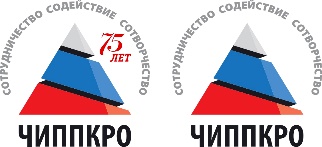 Министерство образования и науки Челябинской областиГосударственное бюджетное учреждение дополнительного профессионального образования«Челябинский институт переподготовки и повышения квалификации работников образования» (ГБУ ДПО ЧИППКРО)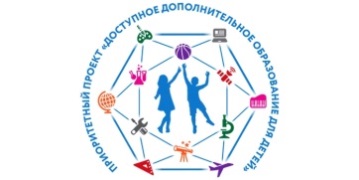 Приоритетный проект«Доступное дополнительное образование для детей»Педагогический франчайзинг развертывания сети дополнительных общеобразовательных программ на уровне муниципальных образований Челябинской области№ Название раздела, темаКоличество часовКоличество часовКоличество часовФормы аттестации,контроля№ Название раздела, темаВсего Теория Практика Формы аттестации,контроляРаздел 1. Страна РукоделияРаздел 1. Страна Рукоделия11–1Вводное занятие11–анкетирование наблюдение, экскурсия по учреждению . Раздел 2. В чудесном лесуРаздел 2. В чудесном лесу3121Изготовление изделий из природного материала312наблюдение,оценка качества изготовленияРаздел 3. Бумажный городРаздел 3. Бумажный город7161Изготовление изделий из бумаги  а) квиллинг  б) папье-маше в) аппликация71222наблюдение,оценка качества изготовленияРаздел 4. Замок принцессы ИголочкиРаздел 4. Замок принцессы Иголочки6151Изготовление изделий в лоскутной технике «Пэчворк»  615наблюдение,оценка качества изготовленияРаздел 5. Дворец бисераРаздел 5. Дворец бисера6151Изготовление изделий из бисера615наблюдение,оценка качества изготовленияРаздел 6. Остров ненужных вещейРаздел 6. Остров ненужных вещей6151Изготовление изделий из бросового материала615наблюдение,оценка качества изготовленияРаздел 7. Путешествие в страну рукоделияТворческая работа. Подготовка к выставкеОтчетная выставка-конкурсРаздел 7. Путешествие в страну рукоделияТворческая работа. Подготовка к выставкеОтчетная выставка-конкурс752–752анкетирование выставка-конкурс  Итого:  Итого:36630№ п/п Мероприятие Сроки проведения 1.Посещение мастер-классов по декоративно-прикладному искусству В течение года2.Новогодняя мастерская «Забавы Деда Мороза» Декабрь 3.Мастер-класс «Рождественские посиделки»Декабрь 4.Ярмарка на «Масленицу» Февраль 5.Конкурсно-развлекательные программы, приуроченные к календарным праздникам  В течение года 6.«Путешествие в страну рукоделия». Итоговое мероприятиеМай№ п/пМесяцЧислоВремя проведения занятийФорма занятияКол-во часовТема занятияМесто проведенияФорма контроля№п/пФ.И.О. учащегосяПервичный контрольПервичный контрольПервичный контрольПервичный контрольУровень мотивации и интересаУровень творческих способностейУровень воспитанностиОтношение к труду№п/пФ.И.О. учащегосяПромежуточный контрольПромежуточный контрольПромежуточный контрольПромежуточный контрольУровень мотивации и интересаУровень творческих способностейУровень воспитанностиОтношение к труду№п/пФ.И.О. учащегосяИтоговый контроль Итоговый контроль Итоговый контроль Итоговый контроль Уровень мотивации и интересаУровень творческих способностейУровень воспитанностиОтношение к труду